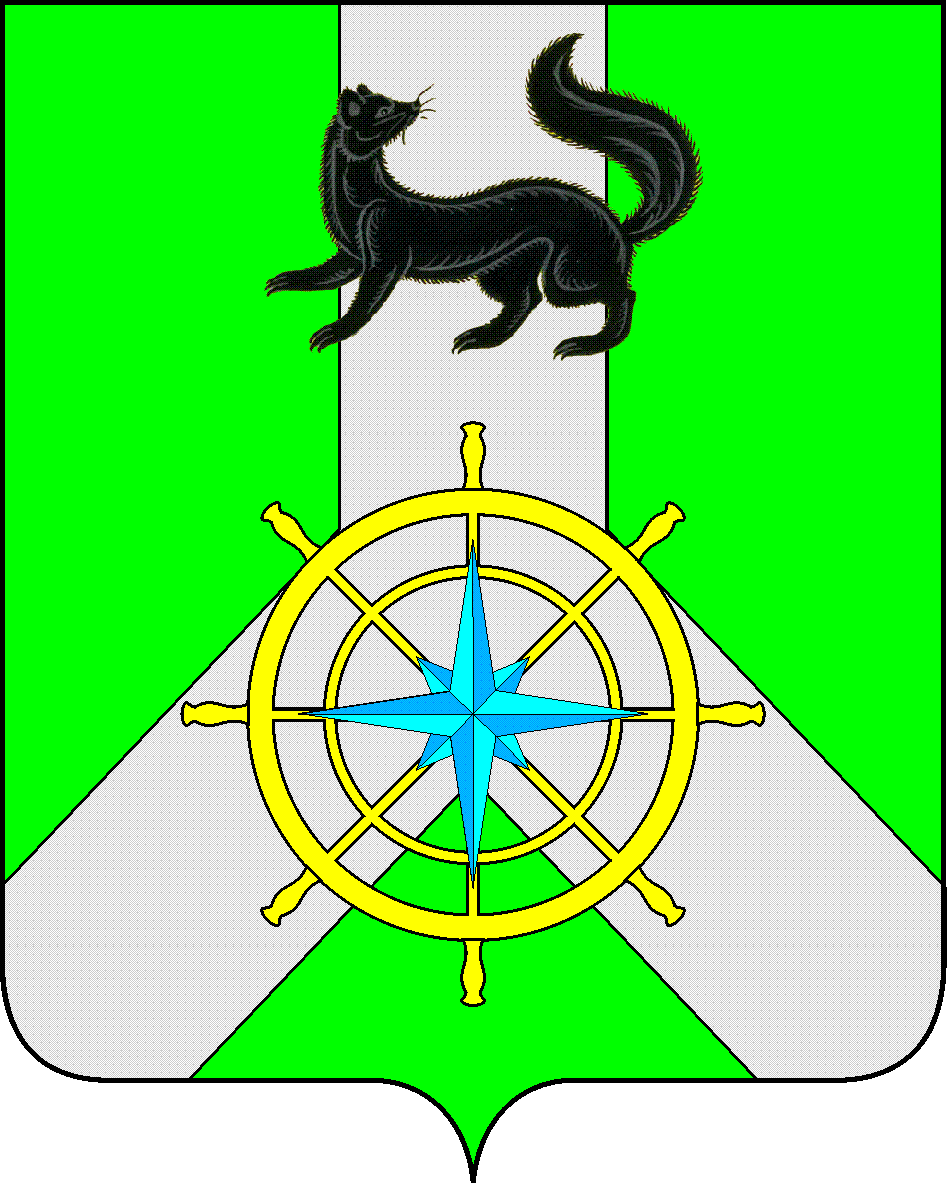 Р О С С И Й С К А Я   Ф Е Д Е Р А Ц И ЯИ Р К У Т С К А Я   О Б Л А С Т ЬК И Р Е Н С К И Й   М У Н И Ц И П А Л Ь Н Ы Й   Р А Й О НА Д М И Н И С Т Р А Ц И Я П О С Т А Н О В Л Е Н И ЕВ целях реализации мероприятий по обустройству пешеходных переходов,  во исполнение  пункта 2 перечня поручений Президента Российской Федерации от 20 февраля 2015 года № Пр-287 «О принятии мер, направленных  на реализацию новых национальных стандартов по обустройству пешеходных переходов, предусмотрев в первоочередном порядке их оснащение вблизи школ и других учебных заведений», руководствуясь положениями Федерального Закона от 10.12.1995 № 196-ФЗ «О безопасности дорожного движения», Федерального Закона 06.10.2003 №131-ФЗ «Об общих принципах организации местного самоуправления в Российской Федерации», ст. ст. 39,55 Устава муниципального образования Киренский район, П О С Т А Н О В Л Я Е Т:Создать рабочую комиссию по обследованию обустройства пешеходных переходов, расположенных на автомобильных дорогах местного значения на территории Киренского района;Утвердить состав рабочей комиссии по обследованию обустройства пешеходных переходов, расположенных на автомобильных дорогах местного значения на территории Киренского района, согласно приложения №1 к настоящему Постановлению; Настоящее постановление разместить на официальном сайте администрации Киренского муниципального района; Контроль за исполнением настоящего постановления возложить на заместителя мэра – председателя комитета по имуществу и ЖКХ администрации Киренского муниципального района.И.о. главы администрации     	 			  	                        А.В.ВоробьевСогласовано:Заместитель мэра – председатель комитета                         ____________ И.А.КравченкоЗаместитель председателя комитетапо имуществу и ЖКХ - начальник отдела по ЭТС и ЖКХ                                                                         ____________ О.А. ВытовтоваНачальник правового отдела                                                  _____________   И.С.Чернина Подготовил: Луцкина В.А. – гл. специалист отдела ЭТС и ЖКХКомитета по имуществу и ЖКХПриложение № 1к постановлениюот 14 октября 2022 г. № 656Состав рабочей комиссии по обследованию обустройства пешеходных переходов, расположенных на автомобильных дорогах местного значения на территории Киренского района:Члены комиссии:от  14 октября 2022 г.                       № 656г.КиренскО создании рабочей комиссииПредседатель рабочей комиссииКравченко Игорь Анатольевич - Заместитель мэра – председатель Комитета по имуществу и ЖКХ администрации Киренского муниципального района;Заместитель председателя рабочей комиссииВытовтова Олеся Александровна- Заместитель председателя Комитета - начальник отдела по электроснабжению, транспорту, связи и ЖКХ Комитета по имуществу и ЖКХ администрации Киренского муниципального района; Секретарь рабочей комиссии Луцкина Виктория Андреевна- Главный специалист отдела по электроснабжению, транспорту, связи и ЖКХ Комитета по имуществу и ЖКХ администрации Киренского муниципального района.Потапов Иван Александрович  Врио начальника отделения ГИБДД МО МВД России «Киренский»;Корзенников Александр Иннокентьевич Заместитель главы по ЖКХ администрации Киренского городского поселения; Смирнова Валерия ВладиславовнаПо согласованиюГлавный специалист отдела ЖКХ, энергетики и транспорта администрации Киренского городского поселения;Представитель управления образования администрации Киренского муниципального района.